Prosincové hledání chybObávanou úlohou v rámci přijímacích zkoušek ke studiu na středních školách je hledání chyb v textu. Přesně takovou úlohu si můžete vyzkoušet. A když narazíte na problém, zkuste najít nápovědu v některém z videí: PravopisPracovní list pro žáky, kteří potřebují procvičit úlohu, jejímž principem je hledání chyb v textu. Pracovní list je tak možné využít při přípravě na přijímací zkoušky ke studiu na víceletých gymnáziích i čtyřletých oborech středních škol, stejně tak ho mohou využít budoucí maturanti. _________________________________________________Nalezněte v textu 4 pravopisné chyby a opravte je:Písečné a prachové bouře způsobují v některých částech Asie a Afriky v současné době velké škody. Jsou totiž stále častější; podle nové zprávy OSN jich přibívá dokonce dramaticky.Ve zprávě zveřejněné OSN se uvádí, že do atmosféry se každoročně dostanou dvě miliardy tun písku a prachu. Tato hmotnost odpovídá asi 350 velkým Pyramidám v Gíze. A má to velké negativní dopady na řadu míst světa.Tento jev postihuje hlavně severní a střední Asii, ale také subsaharskou Afriku. Hodně se toho ví o jeho ekonomických dopadech, kdy písek a prach ničí půdu, ale mnohem méně je toho známo o dopadech na lidské zdraví. Písečné a prachové bouře jsou přirozený jev, který se vyskytoval vždy. Jejich množství se zvyšuje během suších období, kdy se písek a prach hromadí. Podle odborníků z OSN se ale jejich četnost zvyšuje také v důsledku špatného hospodaření s půdou a vodou, sucha a změny klimatu.Zpráva uvádí, že více než 25 procent problému je důsledkem lidské činnosti, přičemž posunující se písek spůsobuje každoroční ztrátu více než jednoho milionu kilometrů čtverečních obdělávatelné půdy. (https://ct24.ceskatelevize.cz/veda/3630787-rychle-pribyva-prachovych-a-pisecnych-bouri-postizene-zeme-hledaji-ucinnou-ochranu, upraveno)ŘešeníPísečné a prachové bouře způsobují v některých částech Asie a Afriky v současné době velké škody. Jsou totiž stále častější; podle nové zprávy OSN jich přibívá (přibývá) dokonce dramaticky.Ve zprávě zveřejněné OSN se uvádí, že do atmosféry se každoročně dostanou dvě miliardy tun písku a prachu. Tato hmotnost odpovídá asi 350 velkým Pyramidám (pyramidám) v Gíze. A má to velké negativní dopady na řadu míst světa.Tento jev postihuje hlavně severní a střední Asii, ale také subsaharskou Afriku. Hodně se toho ví o jeho ekonomických dopadech, kdy písek a prach ničí půdu, ale mnohem méně je toho známo o dopadech na lidské zdraví. Písečné a prachové bouře jsou přirozený jev, který se vyskytoval vždy. Jejich množství se zvyšuje během suších (sušších) období, kdy se písek a prach hromadí. Podle odborníků z OSN se ale jejich četnost zvyšuje také v důsledku špatného hospodaření s půdou a vodou, sucha a změny klimatu.Zpráva uvádí, že více než 25 procent problému je důsledkem lidské činnosti, přičemž posunující se písek spůsobuje (způsobuje) každoroční ztrátu více než jednoho milionu kilometrů čtverečních obdělávatelné půdy. Co jsem se touto aktivitou naučil(a):………………………………………………………………………………………………………………………………………………………………………………………………………………………………………………………………………………………………………………………………………………………………………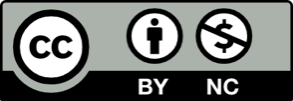 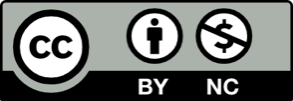 